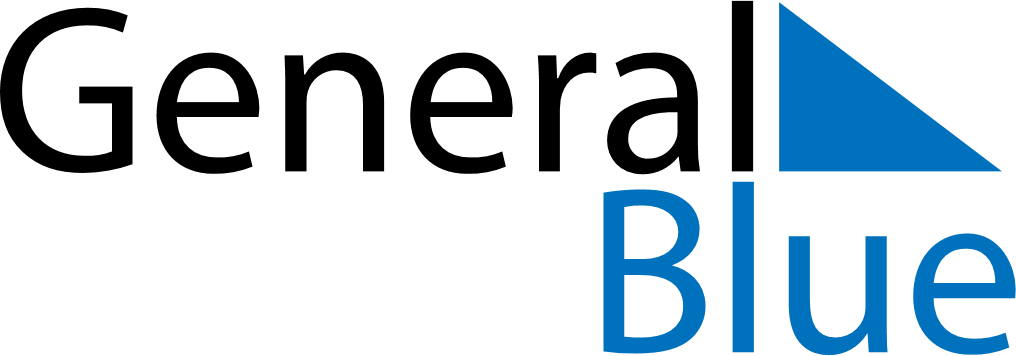 March 2024March 2024March 2024March 2024March 2024March 2024March 2024North DeLand, Florida, United StatesNorth DeLand, Florida, United StatesNorth DeLand, Florida, United StatesNorth DeLand, Florida, United StatesNorth DeLand, Florida, United StatesNorth DeLand, Florida, United StatesNorth DeLand, Florida, United StatesSundayMondayMondayTuesdayWednesdayThursdayFridaySaturday12Sunrise: 6:50 AMSunset: 6:24 PMDaylight: 11 hours and 34 minutes.Sunrise: 6:49 AMSunset: 6:25 PMDaylight: 11 hours and 35 minutes.34456789Sunrise: 6:48 AMSunset: 6:25 PMDaylight: 11 hours and 37 minutes.Sunrise: 6:47 AMSunset: 6:26 PMDaylight: 11 hours and 39 minutes.Sunrise: 6:47 AMSunset: 6:26 PMDaylight: 11 hours and 39 minutes.Sunrise: 6:46 AMSunset: 6:27 PMDaylight: 11 hours and 41 minutes.Sunrise: 6:44 AMSunset: 6:27 PMDaylight: 11 hours and 42 minutes.Sunrise: 6:43 AMSunset: 6:28 PMDaylight: 11 hours and 44 minutes.Sunrise: 6:42 AMSunset: 6:29 PMDaylight: 11 hours and 46 minutes.Sunrise: 6:41 AMSunset: 6:29 PMDaylight: 11 hours and 48 minutes.1011111213141516Sunrise: 7:40 AMSunset: 7:30 PMDaylight: 11 hours and 49 minutes.Sunrise: 7:39 AMSunset: 7:30 PMDaylight: 11 hours and 51 minutes.Sunrise: 7:39 AMSunset: 7:30 PMDaylight: 11 hours and 51 minutes.Sunrise: 7:38 AMSunset: 7:31 PMDaylight: 11 hours and 53 minutes.Sunrise: 7:37 AMSunset: 7:32 PMDaylight: 11 hours and 55 minutes.Sunrise: 7:35 AMSunset: 7:32 PMDaylight: 11 hours and 56 minutes.Sunrise: 7:34 AMSunset: 7:33 PMDaylight: 11 hours and 58 minutes.Sunrise: 7:33 AMSunset: 7:33 PMDaylight: 12 hours and 0 minutes.1718181920212223Sunrise: 7:32 AMSunset: 7:34 PMDaylight: 12 hours and 2 minutes.Sunrise: 7:31 AMSunset: 7:35 PMDaylight: 12 hours and 3 minutes.Sunrise: 7:31 AMSunset: 7:35 PMDaylight: 12 hours and 3 minutes.Sunrise: 7:30 AMSunset: 7:35 PMDaylight: 12 hours and 5 minutes.Sunrise: 7:28 AMSunset: 7:36 PMDaylight: 12 hours and 7 minutes.Sunrise: 7:27 AMSunset: 7:36 PMDaylight: 12 hours and 9 minutes.Sunrise: 7:26 AMSunset: 7:37 PMDaylight: 12 hours and 10 minutes.Sunrise: 7:25 AMSunset: 7:38 PMDaylight: 12 hours and 12 minutes.2425252627282930Sunrise: 7:24 AMSunset: 7:38 PMDaylight: 12 hours and 14 minutes.Sunrise: 7:23 AMSunset: 7:39 PMDaylight: 12 hours and 16 minutes.Sunrise: 7:23 AMSunset: 7:39 PMDaylight: 12 hours and 16 minutes.Sunrise: 7:21 AMSunset: 7:39 PMDaylight: 12 hours and 17 minutes.Sunrise: 7:20 AMSunset: 7:40 PMDaylight: 12 hours and 19 minutes.Sunrise: 7:19 AMSunset: 7:40 PMDaylight: 12 hours and 21 minutes.Sunrise: 7:18 AMSunset: 7:41 PMDaylight: 12 hours and 23 minutes.Sunrise: 7:17 AMSunset: 7:42 PMDaylight: 12 hours and 24 minutes.31Sunrise: 7:16 AMSunset: 7:42 PMDaylight: 12 hours and 26 minutes.